       БОРЕМЕЛЬСЬКИЙ НВК “ЗАГАЛЬНООСВІТНЯ І-ІІ СТУПЕНІВ-КОЛЕГІУМ”БОРЕМЕЛЬСЬКОЇ СІЛЬСЬКОЇ  ДЕМИДІВСЬКОГО РАЙОНУРІВНЕНСЬКОЇ ОБЛАСТІ                                         НАКАЗ16.03.2020                                                 Боремель                                                       № 14 - оПро запровадження дистанційного навчання в закладі      На підставі постанови Кабінету Міністрів України від 11.03.2020 № 211 «Про запобігання поширенню на території України коронавірусу COVID-19»,  інструктивно-рекомендаційного листа МОНУ від 11.03.2020 № 1/9-154, наказу МОНУ від 16.03.2020 «Про організаційні заходи для запобігання поширенню коронавірусу COVID-19», рішення оперативної наради Боремельської сільської ради від 16.03.2020 № 1, методичних рекомендацій РОІППО щодо організації навчання в закладах освіти з використанням технологій дистанційного навчання, з метою запобігання та недопущення захворювання на коронавірус COVID-19, необхідністю вжиття комплексу превентивних заходів,-НАКАЗУЮ:Запровадити з 16.03.2020 по 03.04.2020 роботу педпрацівників школи в гнучкому дистанційному режимі.Вчителям школи:2.1.Забезпечити виконання освітньої програми закладу шляхом організації освітнього процесу із використанням технологій дистанційного навчання: використання  Goоglе Диску для поширення завдань для самоопрацювання, організації тестування, посилання на онлайн – ресурси. У створених Viber–групах кожного класу визначити правила спілкування та навчання, передбачити зворотній зв’язок зі здобувачами освіти.2.2.Виконувати методичну, організаційно-педагогічну роботу відповідно до планів самоосвіти та роботи під час карантину.2.3.Упродовж робочого часу визначеного правилами внутрішнього шкільного трудового розпорядку відповідно до тижневого навантаження виконувати посадові обов’язки, відповідати на телефонні дзвінки адміністрації школи, систематично слідкувати за повідомленнями в адміністративній групі Viber.Заступнику директора з НВР Н.Паламарчук:3.1.Відтермінувати проведення атестації працівників закладу та проведення засідання  атестаційної комісії.3.2.Тримати на контролі дистанційну роботу педагогічних працівників закладу освіти відповідно до індивідуальних планів самоосвіти та виконання освітньої програми.3.3. Оформити окрему вкладку на сайті закладу щодо організації дистанційного навчання, консультацій з питань підвищення кваліфікації педпрацівників.Практичному психологу О.Радіоновій:4.1.Інформувати учасників освітнього процесу на сайті закладу та у соціальних мережах про заходи, які необхідно здійснювати для запобігання поширенню коронавірусу, дій у випадку захворювання, збереження спокою і психічного здоров’я.Завідуючому господарством М.Кримусю:5.1.Забезпечити дезінфікуючими та антисептичними засобами працівників, які знаходяться у навчальному закладі.5.2.Заборонити вхід сторонніх осіб у приміщення закладу.5.3.Визначити види щоденних робіт для технічного персоналу.6. Для забезпечення сталого функціонування закладу затвердити графік чергування адміністрації (додаток 1).7. Для всіх працівників закладу до закінчення карантину ввести  режим роботи в масках.8.Контроль за виконанням наказу залишаю за собою.Директор										Надія КРОТІК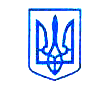 